                                                                         школьники, студенты, специалистыКрасноярск2021РЕГИОНАЛЬНЫЙ ЧЕМПИОНАТ «АБИЛИМПИКС»Утвержденосоветом по компетенции_____________________________________(название совета)Протокол № __от ________Председатель совета:необходимо вставлять скан подписиФ.И.О.(подпись)КОНКУРСНОЕ ЗАДАНИЕпо компетенцииДИСПЕТЧЕР АВТОМОБИЛЬНОГО ТРАНСПОРТА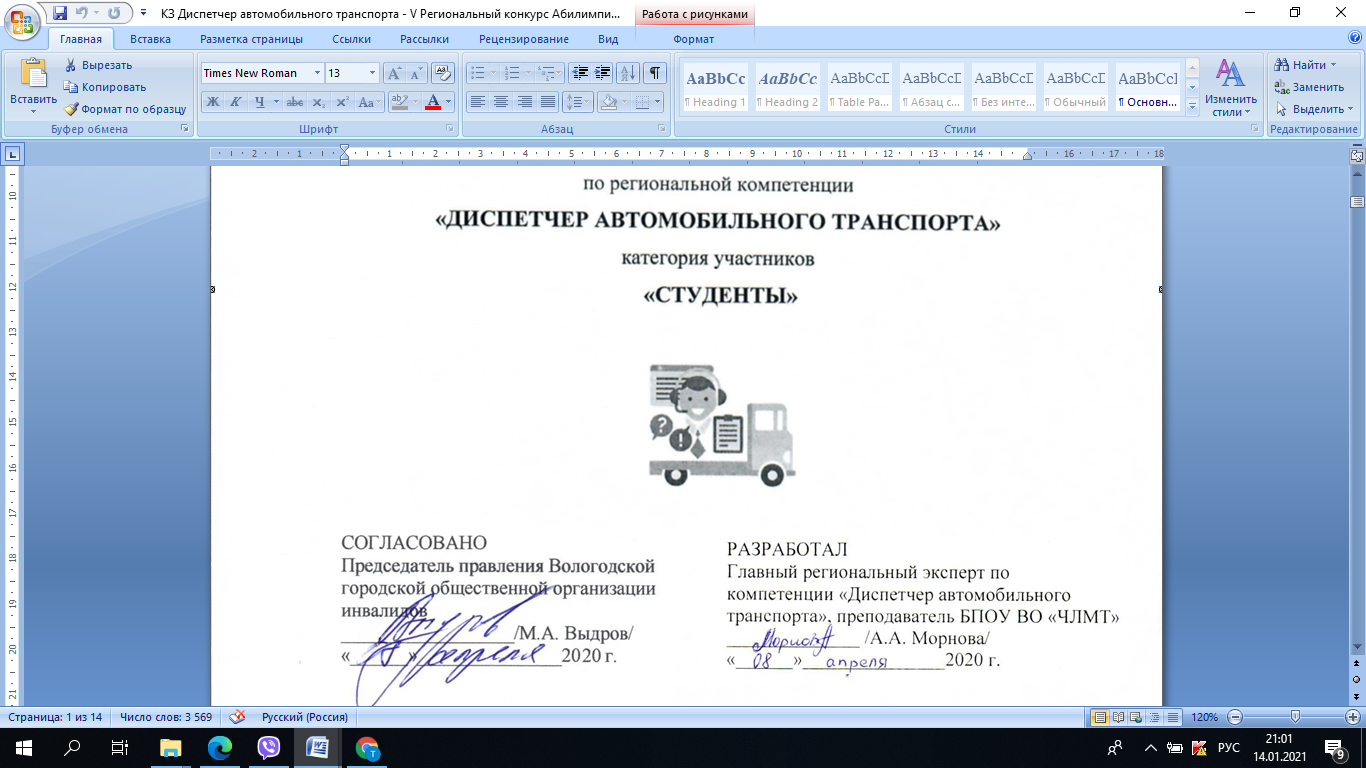 Красноярск  20219Описание компетенции.1.1. Актуальность компетенции Диспетчер автомобильного транспорта является связующим звеном в работе транспортной компании. Основная масса работы связана с обеспечением безопасной организации и контроля процесса диспетчерского управления автотранспортными средствами.Компетенция включает знания по следующим аспектам:выполнение операций по осуществлению перевозочного процесса с применением современных информационных технологий управления перевозками;организация работы персонала по выполнению требований обеспечения безопасности перевозок и выбору оптимальных решений при работах в условиях нестандартных и аварийных ситуаций;обеспечение взаимодействия и контроля выполнения сменных планов и заданий по перевозкам.Возможные места трудоустройства: ООО «Энергия», ППО КГУП "Минусинское ПАТП", индивидуальные предприниматели в сфере грузоперевозок.1.2. Профессии, по которым участники смогут трудоустроиться после получения данной компетенции.Диспетчер, диспетчер автомобильного транспорта1.3. Ссылка на образовательный и/или профессиональный стандарт (конкретные стандарты).1.4. Требования к квалификации.2.Конкурсное задание.2.1. Краткое описание задания Конкурсное задание представляет собой последовательную работу над полученными материалами (исходные данные, карта обработки хронометражных наблюдений по маршруту и таблица показателей) с учётом своего задания.Студенты. Модуль 1: Участник самостоятельно должен заполнить путевой лист формы 4-П для грузового автомобиля, используя программное обеспечение 1С: Предприятие 8: Транспортная логистика, экспедирование и управление автотранспортом.Модуль 2: Участник самостоятельно должен составить расписание движения автобусов по городскому маршруту. Указать время прохождения через контрольный пункт, в прямом и обратном сообщении.2.2. Структура и подробное описание конкурсного задания.Структура и подробное описание конкурсного задания.Участник может самостоятельно распределить время на выполнение каждого модуля или указать время, отводимое на выполнение каждого модуля.Модуль 1. Исходные данные для заполнения путевого листа формы 4-П для грузового автомобиля:Организация, осуществляющая перевозку груза: ОАО "Перспектива", адрес Красноярский край, г. Красноярск, ул. Магнитная, д. 18, тел. (3902) 45-53-23, ОГРН  1063600591197Транспортное средство: грузовой автомобиль без прицепа марки ГАЗ-3302 "Газель" (мебельный фургон) с государственным регистрационным знаком Е275СУ/24ru, прошедший контроль технического состояния транспортного средства 30.03.2021 г. в 9.00.Автомобиль числится в 3 колонне, гаражный номер – 009.Действующий штат работников организации ОАО " Перспектива ":директор – Горошков Сергей Михайловичначальник эксплуатации – Николаев Дмитрий Александровичдиспетчер – Зеленская Екатерина Сергеевнамедицинский работник – Ташина Анна Сергеевна (врач-терапевт)контролер	технического	состояния	автотранспортных	средств	–	Козлов Иван Ивановичмеханик – Попов Федор Николаевичводитель – Бурьянов Юрий  Александрович (9 бригада, табельный номер – 013)таксировщик – Крейда Марина Владимировназаправщик – Чистяков Вадим Сергеевичгрузчики – Шабусов Андрей Андреевич, Морозов Алексей Иванович       4.  Информация о заказчиках:ООО	"Дом	мебели	"Стиль", менеджер	по	закупкам	Максюта Юрий СергеевичПриложенные товарно-транспортные документы: счет N 278 - 284, с/ф N 288 - 294, ТОРГ-12 N 288 - 294, сертификаты (копии) N 165 222, 118 205 (3 шт.), 109115,896512, 469766, ТТН N АК 332 (всего 29 документов).Маршрут: Зеленый проспект, 42/3 - ул. Новаякая, 17 - ул. Попутина, 3/1 - ул. Мурзина, 22, к. 2 - ул. Первопрестольская, 113 - ул. Вишняковская, 21 - ул. Маяковская, 20 - ул. Коренная, 8 – Космонавтов просп., 41/3Прибытие к заказчику в 10.00, показания одометра по прибытии – 45220. Убытие от заказчика в 14.30, показания одометра по убытии – 45304.Количество груза – 0,8 тонн.ИП Морозова Марина Сергеевна, пгт Емельяново, Апрельский просп., д. 10, корп. Приложенные товарно-транспортные документы: счет N 28, ТОРГ-12 N 28, сертификат N 769951, ТТН N АК 333 (всего 4 документа).Маршрут: Апрельский просп., д. 10, корп. 3 – Северная промзона, 14, строение 1 Прибытие к заказчику в 15.00, показания одометра по прибытии – 45310. Убытие от заказчика в 16.20, показания одометра по убытии – 45335.Количество груза – 0,5 тонн         5.Вспомогательные данные:путевой лист серия -  номер 02-13 был выдан 31.03.2020г.;код по ОКПО – 46598113;время по графику:выезд с парковки– 9.30, нулевой пробег – 10 км, показание одометра – 45210;возвращение на парковку – 17.00, нулевой пробег –25 км, показание одометра– 45360;режим работы водителя – 24 часа;документ на право управления транспортным средством: ВУ 25 16 364897, срок действия с 12.10.2014 по 12.10.2024, разрешенные категории – В, В1 С;выданное горючие: дизельное топливо в количестве 20 литров;остаток топлива: при выезде 10 литров, при возвращении 9 литров;время работы двигателя 6 часов 30 минут;простоев на линии не было;израсходовано горючего: фактически – 21, по норме – 21,45;пробег с грузом: первый заказчик – 80 км, второй заказчик – 20 км;таксировка: оплата заказа - повременная исходя из времени выполнения заказа и установленных повременных тарифов. Заработная плата водителя начисляется исходя из установленного должностного оклада и системы надбавок;тарифная ставка: 450 руб. за 1 час работы.Модуль 2. Карта обработки хронометражных наблюдений по маршруту.2.3. Последовательность выполнения задания.Последовательность выполнения задания.Для категорий – СтудентИзучить исходные данные, представленные в задании.Открыть	программу	1С:	Предприятие	8:	Транспортная	логистика, экспедирование и управление автотранспортом.Создать новый путевой лист формы 4-П.Выписать путевой лист по предложенным исходным данным ручным вводом.Представить сформированный путевой лист на оценку экспертам.Изучить карту обработки хронометражных наблюдений по маршруту и таблицу показателей.Открыть документ MicrosoftWord «Модуль 2_Расписание автобусов».Произвести расчет показателей и заполнить Таблицу 1:Таблица 1Составить расписание движения (заполнить Таблицу 2)Таблица 2Особые указания:Для выполнения заданий участникам ничего брать с собой не нужно.2.4. 30% изменение конкурсного задания.В конкурсном задании возможно изменение критериев –«Движение горючего», «Безошибочно заполнены необходимые графы «ТАЛОН ПЕРВОГО И ВТОРОГО ЗАКАЗЧИКА». Нельзя вносить изменения в критерии – «Есть все необходимые отметки для выпуска автомобиля на линию»,  «Полностью заполнено «ВЫПОЛНЕНИЕ ЗАДАНИЯ».2.5. Критерии оценки выполнения задания СтудентыМодуль 1. Заполнение путевого листа в ПО 1С: Предприятие 8: Транспортная логистика, экспедирование и управление автотранспортом.Модуль 2. Составление расписания движения автобусов по городскому маршруту.Внимание!!!: субъективные оценки не предусмотрены.3.Перечень используемого оборудования, инструментов и расходных материалов3.1. Школьники, студенты, специалистыМинимальные требования к оснащению рабочих мест с учетом  всех основных нозологий. Схема застройки соревновательной площадки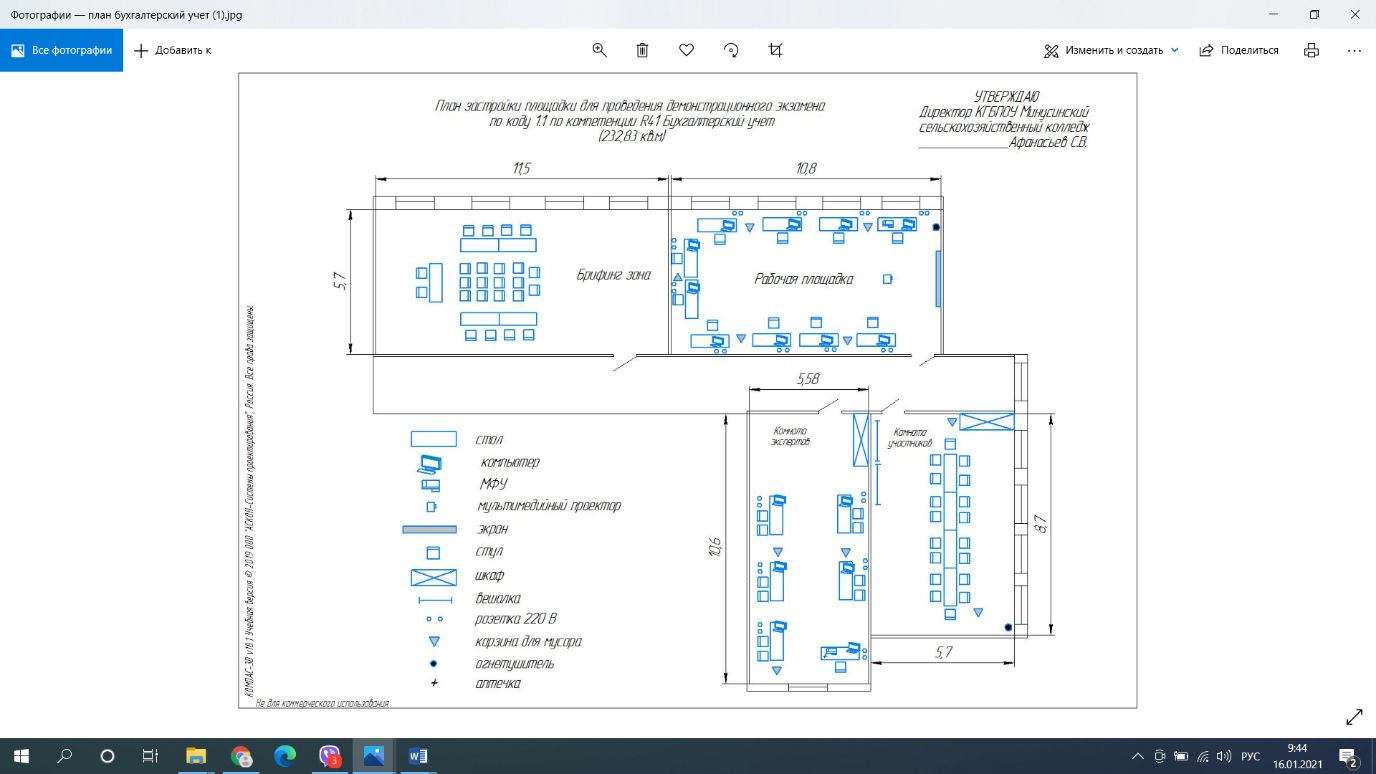 Требования охраны труда и техники безопасности1. Общие требования охраны трудаК самостоятельной работе с персональным компьютером допускаются лица, прошедшие инструктаж и проверку знаний по охране труда (в том числе по охране труда и электробезопасности), прошедшие медицинский осмотр и не имеющие противопоказаний по состоянию здоровья.При работе с персональным компьютером возможно воздействие на работающего следующих опасных и вредных факторов:нарушение остроты зрения при недостаточной освещённости рабочего места, а также зрительное утомление при длительной работе с документами и (или) с ПЭВМ;поражение электрическим током при прикосновении к токоведущим частям с нарушенной изоляцией или заземлением (при включении или выключении электроприборов и (или) освещения в помещениях;получение травм от движущихся частей внешних устройств;снижение иммунитета организма, работающего от чрезмерно продолжительного (суммарно- свыше 4 ч. в сутки) воздействия электромагнитных излучений при работе на персональных компьютерах;снижение работоспособности и ухудшение общего самочувствия ввиду переутомления;получение травм вследствие неосторожного обращения канцелярскими принадлежностями либо ввиду использования их не по прямому назначению;Лица, виновные в нарушении требований, изложенных в данной инструкции, привлекаются к дисциплинарной ответственности, в соответствии с действующим законодательством.Требования охраны труда перед началом работыПеред включением используемого на рабочем месте оборудования участник соревнования обязан:Проверить: корректность естественного освещения; исправность и корректность электроосвещения в кабинете, корректность расстояния между мониторами, исправность и корректность рабочего кресла.Проверить работоспособность компьютера, иных электроприборов, а также средств связи, находящихся в кабинете.Проветрить помещение кабинета.Проверить безопасность рабочего места на предмет стабильного положения и исправности мебели, измерительных приборов, инструментов, приспособлений, а также проверить наличие в достаточном количестве расходных материалов.Уточнить план работы на день и, по возможности, распределить намеченное к исполнению равномерно по времени, с включением 15 мин. отдыха (либо кратковременной смены вила деятельности) через каждые 45 мин. однотипных производственных действий.При выявлении неполадок сообщить об этом эксперту и до их устранения к работе не приступать.Требования охраны труда во время работыВ течение всего времени работы со средствами компьютерной и оргтехники участник соревнования обязан:содержать в порядке и чистоте рабочее место;следить за тем, чтобы вентиляционные отверстия устройств ничем не были закрыты;выполнять требования инструкции по эксплуатации оборудования;соблюдать, установленные расписанием, трудовым распорядком регламентированные перерывы в работе, выполнять рекомендованные физические упражнения.Работающий за компьютером должен:выполнять инструкции по эксплуатации используемых в работе средств и устройств;не допускать присутствия без производственной необходимости на своем рабочем месте посторонних лиц;содержать в порядке и чистоте рабочее место, не допускать загромождения его документами;содержать свободными проходы к рабочим местам, не загромождать оборудование предметами, которые снижают теплоотдачу системного блока и другого оборудования.Не допускать натягивания, скручивания, перегиба и пережима шнуров электропитания оборудования, проводов и кабелей, не допускать нахождения на них каких-либо предметов и соприкосновения их с нагретыми поверхностями;Не допускать попадания влаги на поверхности системного блока, клавиатуры, монитора, периферийных устройств и другого оборудования. Не протирать влажной или мокрой ветошью оборудование, которое находится под электрическим напряжением (когда вилка штепсельного соединителя шнура электропитания вставлена в электророзетку).Вовремя работы не допускается:работать при снятых и поврежденных защитных ограждений средств оргтехники и другого оборудования;работать при недостаточной освещенности рабочего места: касаться клавиатуры и другого оборудования влажными руками;переключать интерфейсные кабели, вскрывать корпус системного блока и другого оборудования и самостоятельно производить их ремонт;использовать самодельные электроприборы и электроприборы, не имеющие отношения к выполнению производственных обязанностей.Во время работы сидеть за рабочим столом следует прямо, свободно, не напрягаясь.Работать при недостаточном освещении запрещается.Продолжительность работы на ПК без регламентированных перерывов не должна превышать 1-го часа. Во время регламентированного перерыва с целью снижения нервно-эмоционального напряжения, утомления зрительного аппарата, необходимо выполнять комплексы физических упражнений.Требования охраны труда в аварийных ситуацияхОбо всех неисправностях в работе оборудования и аварийных ситуациях сообщать непосредственно эксперту.В случае возникновения нарушений в работе компьютера, а также при возникновении нарушений в работе электросети (запах гари, посторонний шум при работе оборудования или ощущение действия электрического тока при прикосновении к их корпусам, мигание светильников и т. д) немедленно прекратить работу и отключить оборудование от электросети.При временном прекращении подачи электроэнергии отключить от электросети компьютер и прочее электрооборудование.При поражении пользователя электрическим током принять меры по его освобождению от действия тока путем отключения электропитания и до прибытия врача оказать потерпевшему первую медицинскую помощь.В случае возгорания оборудования отключить питание, сообщить эксперту, позвонить в пожарную охрану, после чего приступить к тушению пожара имеющимися средствами.Не приступать к работе до полного устранения повреждений и неисправностей оборудования рабочего места или устранения аварийной ситуации.Требования безопасности по окончании работыПо	окончании	работы	участник	соревнования	обязан	соблюдать следующую последовательность отключения оборудования:произвести завершение всех выполняемых на ПК задач;отключить питание в последовательности, установленной инструкцией по эксплуатации данного оборудования;в любом случае следовать указаниям экспертов.Убрать со стола рабочие материалы и привести в порядок рабочее место.Обо всех замеченных неполадках сообщить эксперту.22СОГЛАСОВАНОСОГЛАСОВАНОСОГЛАСОВАНОСОГЛАСОВАНОСОГЛАСОВАНОСОГЛАСОВАНОСОГЛАСОВАНОСОГЛАСОВАНОУТВЕРЖДЕНОУТВЕРЖДЕНОУТВЕРЖДЕНОУТВЕРЖДЕНОКоординационный советКоординационный советКоординационный советКоординационный советРегиональный  центр Региональный  центр Региональный  центр Региональный  центр Региональный организационныйРегиональный организационныйРегиональный организационныйРегиональный организационныйработодателейработодателейработодателейработодателейкомпетенциикомпетенциикомпетенциикомпетенциикомитеткомитеткомитеткомитет///С.В. Афанасьев/С.В. Афанасьев/А.В.Подкорытов/А.В.Подкорытов«     »2021г.«    »2021г.«»2021г.ТЕХНИЧЕСКОЕ ЗАДАНИЕТЕХНИЧЕСКОЕ ЗАДАНИЕпо компетенцииДиспетчер автомобильного транспортанаименование компетенцииVРегиональных отборочных этапов Национального чемпионата профессионального мастерства среди людей с инвалидностью «Абилимпикс» в Красноярском краеVРегиональных отборочных этапов Национального чемпионата профессионального мастерства среди людей с инвалидностью «Абилимпикс» в Красноярском краекатегория                    школьники, студенты, специалистыСОГЛАСОВАНОСОГЛАСОВАНОСОГЛАСОВАНОСОГЛАСОВАНОСОГЛАСОВАНОСОГЛАСОВАНОСОГЛАСОВАНОПредседатель КРО ООО «Всероссийское общество инвалидов»Председатель КРО ООО «Всероссийское общество инвалидов»Председатель КРО ООО «Всероссийское общество инвалидов»Председатель КРО ООО «Всероссийское общество инвалидов»Председатель КРО ООО «Всероссийское общество инвалидов»Председатель КРО ООО «Всероссийское общество инвалидов»Председатель КРО ООО «Всероссийское общество инвалидов»/Г.В.Зименко/Г.В.Зименко/Г.В.Зименко«         »      «         »      2021г.2021г.Председатель КРО ОООИ «Всероссийское общество глухих»Председатель КРО ОООИ «Всероссийское общество глухих»Председатель КРО ОООИ «Всероссийское общество глухих»Председатель КРО ОООИ «Всероссийское общество глухих»Председатель КРО ОООИ «Всероссийское общество глухих»Председатель КРО ОООИ «Всероссийское общество глухих»Председатель КРО ОООИ «Всероссийское общество глухих»/Н.П.Кондратьев/Н.П.Кондратьев/Н.П.Кондратьев«         »      «         »      «         »      2021г.Председатель КОО ООИ «Всероссийское ордена Трудового Красного Знамени общество слепых»Председатель КОО ООИ «Всероссийское ордена Трудового Красного Знамени общество слепых»Председатель КОО ООИ «Всероссийское ордена Трудового Красного Знамени общество слепых»Председатель КОО ООИ «Всероссийское ордена Трудового Красного Знамени общество слепых»Председатель КОО ООИ «Всероссийское ордена Трудового Красного Знамени общество слепых»Председатель КОО ООИ «Всероссийское ордена Трудового Красного Знамени общество слепых»Председатель КОО ООИ «Всероссийское ордена Трудового Красного Знамени общество слепых»/В.И.Прудкова/В.И.Прудкова/В.И.Прудкова«         »      2021г.СОГЛАСОВАНОСОГЛАСОВАНОСОГЛАСОВАНОСОГЛАСОВАНОРАЗРАБОТАНОРАЗРАБОТАНОРАЗРАБОТАНОРАЗРАБОТАНОГлавный эксперт по компетенцииГлавный эксперт по компетенцииГлавный эксперт по компетенцииГлавный эксперт по компетенцииЭксперт(ы) по компетенцииЭксперт(ы) по компетенцииЭксперт(ы) по компетенцииЭксперт(ы) по компетенции////«         »      2021г.«         »      2021г.ШкольникиСтудентыСпециалистыФедеральный государственный образовательный стандарт (ФГОС) по профессии среднего профессионального образования (СПО) 23.02.01 Организация перевозок и управлениена транспорте (по видам), утвержденный приказом Минобрнауки России от 22.04.2014 N376 «Об утверждении федерального государственного образовательного стандарта среднего профессионального образования по специальности 23.02.01Организация перевозок и управление на транспорте (по видам)» (Зарегистрировано в Минюсте России29.05.2014 N 32499).Федеральный государственный образовательный стандарт (ФГОС) по профессии среднего профессионального образования (СПО)23.02.01 Организация перевозок и управлениена транспорте (по видам), утвержденный приказом Минобрнауки России от 22.04.2014 N376 «Об утверждении федерального государственного образовательного стандарта среднего профессионального образования по специальности 23.02.01Организация перевозок и управление на транспорте (по видам)» (Зарегистрировано в Минюсте России29.05.2014 N 32499).Профессиональный стандарт«Диспетчер автомобильного транспорта».Профессиональный стандарт «Диспетчер автомобильного транспорта».ШкольникиСтудентыСпециалистыВ соответствии с ФГОС по специальности 23.02.01 Организация перевозок и управление на транспорте (по видам), участник должен: организовывать собственную деятельность, выбирать типовые методы и способы выполнения профессиональных задач, оценивать их эффективность и качество; принимать решения в стандартных и нестандартных ситуациях и нести за них ответственность; осуществлять поиск и использование информации, необходимой для эффективного выполнения профессиональных задач, профессионального и личностного развития; использовать информационно-коммуникационные технологии в профессиональной деятельности; работать в коллективе и команде; выполнять операции по осуществлению перевозочного процесса с применением современных информационных технологий управления перевозками; оформлять документы, регламентирующие организацию перевозочного процесса; осуществлять расчеты за услуги, предоставляемые транспортными организациями.В соответствии с ФГОС по специальности 23.02.01 Организация перевозок и управление на транспорте (по видам), участник должен: понимать сущность и социальную значимость своей будущей профессии, проявлять к ней устойчивый интерес; организовывать собственную деятельность, выбирать типовые методы и способы выполнения профессиональных задач, оценивать их эффективность и качество; принимать решения в стандартных и нестандартных ситуациях и нести за них ответственность; осуществлять поиск и использование информации, необходимой для эффективного выполнения профессиональных задач, профессионального и личностного развития; использовать информационно-коммуникационные технологии в профессиональной деятельности; работать в коллективе и команде, эффективно общаться с коллегами, руководством, потребителями; брать на себя ответственность за работу членов команды (подчиненных), результат выполнения заданий; самостоятельно определять задачи профессионального и личностного развития, заниматься самообразованием, осознанно планировать повышение квалификации; ориентироваться в условиях частой смены технологий в профессиональной деятельности; выполнять операции по осуществлению перевозочного процесса с применением современных информационных технологий управления перевозками; организовывать работу персонала по обеспечению безопасности перевозок и выбору оптимальных решений при работах в условиях нестандартных и аварийных ситуаций; оформлять документы, регламентирующие организацию перевозочного процесса; организовывать работу персонала по планированию и организации перевозочного процесса; обеспечивать безопасность движения и решать профессиональные задачи посредством применения нормативно-правовых документов; организовывать работу персонала по технологическому обслуживанию перевозочного процесса; организовывать работу персонала по обработке перевозочных документов и осуществлению расчетов за услуги, предоставляемые транспортными организациями; обеспечивать осуществление процесса управления перевозками на основе логистической концепции и организовывать рациональную переработку грузов; применять в профессиональной деятельности основные положения, регулирующие взаимоотношения пользователей транспорта и перевозчика; выполнять работу по одной или нескольким профессиям рабочих, должностям служащих.В соответствии сПрофессиональным стандартомДиспетчера автомобильноготранспорта специалист должен:организовывать иконтролировать работуводителей и выполнение имисменного плана и задания поперевозкам;принимать необходимые мерыпо обеспечению безопасностидорожного движенияавтомобилей (трамваев,троллейбусов); инструктировать водителей обусловиях и особенностяхперевозок на маршрутах, уделяяпри этом особое вниманиесостоянию дорог, особенностямдорожного движения наотдельных участках вконкретных метеорологическихусловиях;обеспечивать взаимодействие совсеми участникамиперевозочного процесса с цельюего оптимизации;принимать меры по ликвидациисверхнормативных простоевтранспортных средств;заполнять, выдавать ипринимать путевые листы идругие документы, отражающиевыполненную водителямиработу, проверять правильностьих оформления;рассчитывать в путевых листахсоответствующие технико-эксплуатационные показатели;выдавать плановые задания,регистрировать задания и заявкина перевозки;составлять оперативные сводкии рапорты о работе ипроисшествиях за смену;координировать работуавтомобильного и (или)городского наземногоэлектрического транспорта сдругими видами транспорта;принимать меры по включениюрезервных автомобилей вдорожное движение намаршруте взаменпреждевременно сошедших смаршрута по техническим илидругим причинам,оперативному переключениюавтомобилей с маршрута намаршрут, на другой путьследования в связи с ремонтомдорог;проверять правильностьоформления документов повыполненным перевозкам,координировать работутранспортных средствсторонних предприятий;обеспечивать контроль и учетвыполненных перевозок грузови принимать меры пооперативному устранению сбоевтранспортных процессов,сверхнормативных простоев впунктах погрузки и выгрузки автомобилей, а также позагрузке порожних автомобилейв попутном направлении;осуществлять оперативныйучет, контроль работыпогрузочно-разгрузочныхмеханизмов предприятий иорганизаций, контролироватьсостояние подъездных путей, атакже соблюдение водителямитранспортной дисциплины;организовывать в необходимыхслучаях оказаниесвоевременной техническойпомощи подвижному составу налинии.КатегорияНаименование и описание модуляВремя проведения Полученный  результатСтудентМодуль 1: Заполнение путевого листа в ПО 1С: Предприятие 8: Транспортная логистика,экспедирование и управление автотранспортом. 2 час.Необходимо предоставить заполненный путевой лист для грузового автомобиля формы 4- П.СтудентМодуль 2: Составление расписания движения автобусов по городскому маршруту. 2 час.По представленным данным произвести расчет необходимых показателей: время следования; время оборота автобуса; интервал движения автобусов; время следования по контрольным участкам Автовокзал-Типография, Типография-Магазин № 37;количество автобусов на маршруте.На основе полученных данных составить расписание движения автобусов по городскомумаршруту.Общее время для выполнения задания 4 часаОбщее время для выполнения задания 4 часаОбщее время для выполнения задания 4 часаОбщее время для выполнения задания 4 часаНаименование остановочных пунктовВремя оборота рейсаВремя оборота рейсаВремя оборота рейсаВремя оборота рейсаВремя оборота рейсаНаименование остановочных пунктовПрямое направлениеПрямое направлениеОбратное направлениеОбратное направлениеСтоянки на   конечных пунктах, (tк), секНаименование остановочных пунктоввремя движения(tдв), секстоянки на промежуточны х остановках(tп), секвремя движения(tдв), секстоянки на промежуточны х остановках(tп), секСтоянки на   конечных пунктах, (tк), секАвтовокзал180240Октябрьская1681210416Пушкина1051510218Невского1041610218Дом Культуры1621816020Типография1661415822Тур база1201812020Победа1441714515Енисей1592215030Торговый центр1061410020Абаканская1041610416Регина102184515Магазин № 3760300ПоказателиЗначение показателейЗначение показателейПункты начала движения автобусовВокзал ДОКВокзал ДОКВремя отправления от начального пункта1 выход – Автовокзал 3 выход – Магазин № 371 смена2 сменаВремя отправления от начального пункта1 выход – Автовокзал 3 выход – Магазин № 375571425Время отправления от начального пункта1 выход – Автовокзал 3 выход – Магазин № 375511419Частота движения автобусов, авт. в час4,64,6Время нулевого пробега из парка до:АвтовокзалМагазин № 3720 минут20 минут20 минут20 минутРежим работы автобусовРазрывной графикРазрывной график№ п/пОпределяемый показательИспользуемые формулыРасчет1Время следования в прямом направлении, мин2Время следования в обратном направлении, мин3Время оборота автобуса, мин4Интервал движения, мин5Время следования по контрольным участкам:Автовокзал – Типография- Типография-Магазин № 376Количество автобусов на маршруте№ п/пВремя выхода из паркаВремя прибытия и отправленияВремя прибытия и отправленияВремя прибытия и отправленияВремя захода в паркВремя выхода из паркаВремя прибытия и отправленияВремя прибытия и отправленияВремя прибытия и отправленияВремязахода в парк№ п/пВремя выхода из паркаВремя захода в паркВремя выхода из паркаНаименование модуляЗаданиеМаксимальный баллЗаполнение путевого листа в ПО 1С: Предприятие 8: Транспортная логистика, экспедирование и управление автотранспортомЗаполнение путевого листа для грузового автомобиля формы 4- П.502. Составление расписания движения автобусов по городскому маршруту.Произвести расчет необходимых показателей: время следования; время оборота автобуса; интервал движения автобусов; время следования по контрольным участкам количество автобусов на маршруте.На основе полученных данных составить расписание движения автобусов по городскомумаршруту.50ИТОГО100Задание№Наименование критерияМаксимальные баллыОбъективная оценка (баллы)Субъективная оценка (баллы)Заполнение путевого листа для грузового автомобиля формы 4- П.1.Правильно указан срок действия путевого листа. Записана организация, выполняющая грузоперевозки. Заполнены Коды.55Заполнение путевого листа для грузового автомобиля формы 4- П.2.Верно указаны данные по автомобилю и водителю.55Заполнение путевого листа для грузового автомобиля формы 4- П.3.Заполнены все необходимые графы «ЗАДАНИЕ ВОДИТЕЛЮ»55Заполнение путевого листа для грузового автомобиля формы 4- П.4.Есть все необходимые отметки для выпуска автомобиля на линию.1010Заполнение путевого листа для грузового автомобиля формы 4- П.5.Заполнены все необходимые графы «РАБОТА ВОДИТЕЛЯ И АВТОМОБИЛЯ».55Заполнение путевого листа для грузового автомобиля формы 4- П.6.Заполнены все необходимые графы «Движение горючего».55Заполнение путевого листа для грузового автомобиля формы 4- П.7.Безошибочно заполнены необходимые графы «ТАЛОН ПЕРВОГО И ВТОРОГО ЗАКАЗЧИКА».55Заполнение путевого листа для грузового автомобиля формы 4- П.8.Полностью заполнено «ВЫПОЛНЕНИЕ ЗАДАНИЯ»1010ИТОГО                                                                                                            50ИТОГО                                                                                                            50ИТОГО                                                                                                            50ИТОГО                                                                                                            50ИТОГО                                                                                                            50ИТОГО                                                                                                            50Задание№Наименование критерияМаксимальные баллыОбъективная оценка (баллы)Субъективная оценка (баллы)Произвести расчет необходимых показателей: время следования; время оборота автобуса; интервал движения автобусов; время следования по контрольным участкам количество автобусов на маршруте.На основе полученных данных составить расписание движения автобусов по городскомумаршруту.1.Произведен расчет показателей и заполнена Таблица 1.1010Произвести расчет необходимых показателей: время следования; время оборота автобуса; интервал движения автобусов; время следования по контрольным участкам количество автобусов на маршруте.На основе полученных данных составить расписание движения автобусов по городскомумаршруту.2.Составлено расписание движения автобусов по городскому маршруту (Таблица 2).4040ИТОГО                                                                                                                 50ИТОГО                                                                                                                 50ИТОГО                                                                                                                 50ИТОГО                                                                                                                 50ИТОГО                                                                                                                 50ИТОГО                                                                                                                 50ПЕРЕЧЕНЬ ОБОРУДОВАНИЯ НА 1-ГО УЧАСТНИКАПЕРЕЧЕНЬ ОБОРУДОВАНИЯ НА 1-ГО УЧАСТНИКАПЕРЕЧЕНЬ ОБОРУДОВАНИЯ НА 1-ГО УЧАСТНИКАПЕРЕЧЕНЬ ОБОРУДОВАНИЯ НА 1-ГО УЧАСТНИКАПЕРЕЧЕНЬ ОБОРУДОВАНИЯ НА 1-ГО УЧАСТНИКАПЕРЕЧЕНЬ ОБОРУДОВАНИЯ НА 1-ГО УЧАСТНИКАПЕРЕЧЕНЬ ОБОРУДОВАНИЯ НА 1-ГО УЧАСТНИКАПЕРЕЧЕНЬ ОБОРУДОВАНИЯ НА 1-ГО УЧАСТНИКАПЕРЕЧЕНЬ ОБОРУДОВАНИЯ НА 1-ГО УЧАСТНИКАПЕРЕЧЕНЬ ОБОРУДОВАНИЯ НА 1-ГО УЧАСТНИКАПЕРЕЧЕНЬ ОБОРУДОВАНИЯ НА 1-ГО УЧАСТНИКАПЕРЕЧЕНЬ ОБОРУДОВАНИЯ НА 1-ГО УЧАСТНИКАПЕРЕЧЕНЬ ОБОРУДОВАНИЯ НА 1-ГО УЧАСТНИКАПЕРЕЧЕНЬ ОБОРУДОВАНИЯ НА 1-ГО УЧАСТНИКАОборудование, инструменты, ПООборудование, инструменты, ПООборудование, инструменты, ПООборудование, инструменты, ПООборудование, инструменты, ПООборудование, инструменты, ПООборудование, инструменты, ПООборудование, инструменты, ПООборудование, инструменты, ПООборудование, инструменты, ПООборудование, инструменты, ПООборудование, инструменты, ПООборудование, инструменты, ПООборудование, инструменты, ПО№НаименованиеФото оборудованияФото оборудованияТехнические  характеристики оборудования, инструментов и ссылка на сайт производителя, поставщика Технические  характеристики оборудования, инструментов и ссылка на сайт производителя, поставщика Технические  характеристики оборудования, инструментов и ссылка на сайт производителя, поставщика Технические  характеристики оборудования, инструментов и ссылка на сайт производителя, поставщика Технические  характеристики оборудования, инструментов и ссылка на сайт производителя, поставщика Технические  характеристики оборудования, инструментов и ссылка на сайт производителя, поставщика Ед. измеренияЕд. измеренияКол- воКол- во1Персональный компьютер 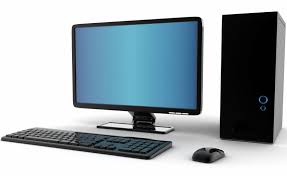 ОС MS-WindowsWindows 8.1 (или более новая версия) 64 bits с последними установленными обновлениями. Microsoft OFFICE 2013, Adobe READER. АрхиваторОС MS-WindowsWindows 8.1 (или более новая версия) 64 bits с последними установленными обновлениями. Microsoft OFFICE 2013, Adobe READER. АрхиваторОС MS-WindowsWindows 8.1 (или более новая версия) 64 bits с последними установленными обновлениями. Microsoft OFFICE 2013, Adobe READER. АрхиваторОС MS-WindowsWindows 8.1 (или более новая версия) 64 bits с последними установленными обновлениями. Microsoft OFFICE 2013, Adobe READER. АрхиваторОС MS-WindowsWindows 8.1 (или более новая версия) 64 bits с последними установленными обновлениями. Microsoft OFFICE 2013, Adobe READER. АрхиваторОС MS-WindowsWindows 8.1 (или более новая версия) 64 bits с последними установленными обновлениями. Microsoft OFFICE 2013, Adobe READER. Архиваторшт.шт.1/101/102Сетевой фильтр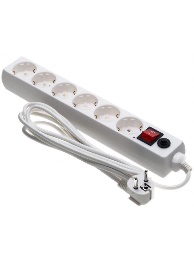 Сетевой фильтр 6 розетокСетевой фильтр 6 розетокСетевой фильтр 6 розетокСетевой фильтр 6 розетокСетевой фильтр 6 розетокСетевой фильтр 6 розетокшт.шт.1/101/103Программа 1 С: Предприятие 8:Транспортная логистика, экспедирование и управление автотранспортом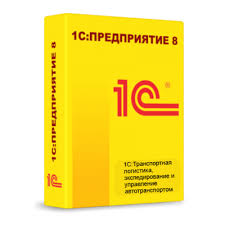 https://solutions.1c.ru/catalog/tmsexphttps://solutions.1c.ru/catalog/tmsexphttps://solutions.1c.ru/catalog/tmsexphttps://solutions.1c.ru/catalog/tmsexphttps://solutions.1c.ru/catalog/tmsexphttps://solutions.1c.ru/catalog/tmsexpшт.шт.1/101/104Стол офисный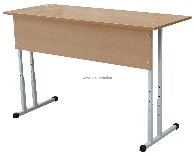 Стол офисный шириной 50 см глубиной 120 см и высотой 78 см. столешница не тоньше 25 мм Стол офисный шириной 50 см глубиной 120 см и высотой 78 см. столешница не тоньше 25 мм Стол офисный шириной 50 см глубиной 120 см и высотой 78 см. столешница не тоньше 25 мм Стол офисный шириной 50 см глубиной 120 см и высотой 78 см. столешница не тоньше 25 мм Стол офисный шириной 50 см глубиной 120 см и высотой 78 см. столешница не тоньше 25 мм Стол офисный шириной 50 см глубиной 120 см и высотой 78 см. столешница не тоньше 25 мм шт.шт.1/101/105Компьютерный стул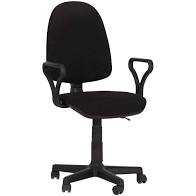 Без механизма качания кресла, максимальная высота 120 см. высота подлокотника 24 смБез механизма качания кресла, максимальная высота 120 см. высота подлокотника 24 смБез механизма качания кресла, максимальная высота 120 см. высота подлокотника 24 смБез механизма качания кресла, максимальная высота 120 см. высота подлокотника 24 смБез механизма качания кресла, максимальная высота 120 см. высота подлокотника 24 смБез механизма качания кресла, максимальная высота 120 см. высота подлокотника 24 смшт.шт.1/101/106Бумага офисная для принтера (20 листов участника)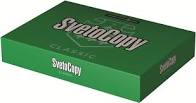 Бумага SvetоCopy или аналогБумага SvetоCopy или аналогБумага SvetоCopy или аналогБумага SvetоCopy или аналогБумага SvetоCopy или аналогБумага SvetоCopy или аналогшт.шт.20207Подставка для документов (Бумагодержатель)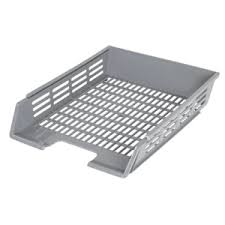 Подставка держатель Подставка держатель длябумагишт.шт.1/101/10РАСХОДНЫЕ МАТЕРИАЛЫ НА 1 УЧАСТНИКАРАСХОДНЫЕ МАТЕРИАЛЫ НА 1 УЧАСТНИКАРАСХОДНЫЕ МАТЕРИАЛЫ НА 1 УЧАСТНИКАРАСХОДНЫЕ МАТЕРИАЛЫ НА 1 УЧАСТНИКАРАСХОДНЫЕ МАТЕРИАЛЫ НА 1 УЧАСТНИКАРАСХОДНЫЕ МАТЕРИАЛЫ НА 1 УЧАСТНИКАРАСХОДНЫЕ МАТЕРИАЛЫ НА 1 УЧАСТНИКАРАСХОДНЫЕ МАТЕРИАЛЫ НА 1 УЧАСТНИКАРАСХОДНЫЕ МАТЕРИАЛЫ НА 1 УЧАСТНИКАРАСХОДНЫЕ МАТЕРИАЛЫ НА 1 УЧАСТНИКАРАСХОДНЫЕ МАТЕРИАЛЫ НА 1 УЧАСТНИКАРАСХОДНЫЕ МАТЕРИАЛЫ НА 1 УЧАСТНИКАРАСХОДНЫЕ МАТЕРИАЛЫ НА 1 УЧАСТНИКА№НаименованиеФото оборудованияФото оборудованияФото оборудованияТехнические  характеристики оборудования, инструментов и ссылка на сайт производителя, поставщикаТехнические  характеристики оборудования, инструментов и ссылка на сайт производителя, поставщикаТехнические  характеристики оборудования, инструментов и ссылка на сайт производителя, поставщикаТехнические  характеристики оборудования, инструментов и ссылка на сайт производителя, поставщикаЕд. измеренияЕд. измеренияКол- воКол- во1Бумага офисная для принтера (20 листов на 1 участника)Бумага SvetоCopy или аналогБумага SvetоCopy или аналогБумага SvetоCopy или аналогБумага SvetоCopy или аналоглистлист20202Писчие приборы (ручка, карандаш,	корректор (штрих) и пр.)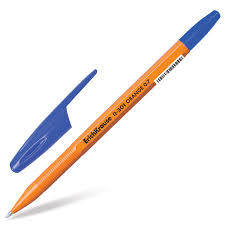 Авторучка шариковая ErichKrause, простой чернографитный карандаш твердомягкий, ручка-корректор ErichKrauseАвторучка шариковая ErichKrause, простой чернографитный карандаш твердомягкий, ручка-корректор ErichKrauseАвторучка шариковая ErichKrause, простой чернографитный карандаш твердомягкий, ручка-корректор ErichKrauseАвторучка шариковая ErichKrause, простой чернографитный карандаш твердомягкий, ручка-корректор ErichKrauseкомплекткомплект1/101/103Персональные средства (специальное портативное оборудование)шт.шт.11РАСХОДНЫЕ МАТЕРИАЛЫ И ОБОРУДОВАНИЕ, ЗАПРЕЩЕННЫЕ НА ПЛОЩАДКЕРАСХОДНЫЕ МАТЕРИАЛЫ И ОБОРУДОВАНИЕ, ЗАПРЕЩЕННЫЕ НА ПЛОЩАДКЕРАСХОДНЫЕ МАТЕРИАЛЫ И ОБОРУДОВАНИЕ, ЗАПРЕЩЕННЫЕ НА ПЛОЩАДКЕРАСХОДНЫЕ МАТЕРИАЛЫ И ОБОРУДОВАНИЕ, ЗАПРЕЩЕННЫЕ НА ПЛОЩАДКЕРАСХОДНЫЕ МАТЕРИАЛЫ И ОБОРУДОВАНИЕ, ЗАПРЕЩЕННЫЕ НА ПЛОЩАДКЕРАСХОДНЫЕ МАТЕРИАЛЫ И ОБОРУДОВАНИЕ, ЗАПРЕЩЕННЫЕ НА ПЛОЩАДКЕРАСХОДНЫЕ МАТЕРИАЛЫ И ОБОРУДОВАНИЕ, ЗАПРЕЩЕННЫЕ НА ПЛОЩАДКЕРАСХОДНЫЕ МАТЕРИАЛЫ И ОБОРУДОВАНИЕ, ЗАПРЕЩЕННЫЕ НА ПЛОЩАДКЕРАСХОДНЫЕ МАТЕРИАЛЫ И ОБОРУДОВАНИЕ, ЗАПРЕЩЕННЫЕ НА ПЛОЩАДКЕРАСХОДНЫЕ МАТЕРИАЛЫ И ОБОРУДОВАНИЕ, ЗАПРЕЩЕННЫЕ НА ПЛОЩАДКЕРАСХОДНЫЕ МАТЕРИАЛЫ И ОБОРУДОВАНИЕ, ЗАПРЕЩЕННЫЕ НА ПЛОЩАДКЕРАСХОДНЫЕ МАТЕРИАЛЫ И ОБОРУДОВАНИЕ, ЗАПРЕЩЕННЫЕ НА ПЛОЩАДКЕРАСХОДНЫЕ МАТЕРИАЛЫ И ОБОРУДОВАНИЕ, ЗАПРЕЩЕННЫЕ НА ПЛОЩАДКЕ№НаименованиеФото оборудованияФото оборудованияФото оборудованияТехнические  характеристики оборудования, инструментов и ссылка на сайт производителя, поставщикаТехнические  характеристики оборудования, инструментов и ссылка на сайт производителя, поставщикаТехнические  характеристики оборудования, инструментов и ссылка на сайт производителя, поставщикаТехнические  характеристики оборудования, инструментов и ссылка на сайт производителя, поставщикаЕд. измеренияЕд. измеренияКол- воКол- во1Мобильные устройства различного	характера (телефон, планшет и т. д.)ОБОРУДОВАНИЕНА 1-ГО ЭКСПЕРТА ОБОРУДОВАНИЕНА 1-ГО ЭКСПЕРТА ОБОРУДОВАНИЕНА 1-ГО ЭКСПЕРТА ОБОРУДОВАНИЕНА 1-ГО ЭКСПЕРТА ОБОРУДОВАНИЕНА 1-ГО ЭКСПЕРТА ОБОРУДОВАНИЕНА 1-ГО ЭКСПЕРТА ОБОРУДОВАНИЕНА 1-ГО ЭКСПЕРТА ОБОРУДОВАНИЕНА 1-ГО ЭКСПЕРТА ОБОРУДОВАНИЕНА 1-ГО ЭКСПЕРТА ОБОРУДОВАНИЕНА 1-ГО ЭКСПЕРТА ОБОРУДОВАНИЕНА 1-ГО ЭКСПЕРТА ОБОРУДОВАНИЕНА 1-ГО ЭКСПЕРТА ОБОРУДОВАНИЕНА 1-ГО ЭКСПЕРТА Перечень оборудования и мебельПеречень оборудования и мебельПеречень оборудования и мебельПеречень оборудования и мебельПеречень оборудования и мебельПеречень оборудования и мебельПеречень оборудования и мебельПеречень оборудования и мебельПеречень оборудования и мебельПеречень оборудования и мебельПеречень оборудования и мебельПеречень оборудования и мебельПеречень оборудования и мебель№НаименованиеФото оборудованияФото оборудованияФото оборудованияТехнические  характеристики оборудования, инструментов и ссылка на сайт производителя, поставщикаТехнические  характеристики оборудования, инструментов и ссылка на сайт производителя, поставщикаТехнические  характеристики оборудования, инструментов и ссылка на сайт производителя, поставщикаТехнические  характеристики оборудования, инструментов и ссылка на сайт производителя, поставщикаЕд. измеренияЕд. измеренияКол- воКол- во1Персональный компьютерОС MS-WindowsWindows 8.1 (или более новая версия) 64 bits с последними установленными обновлениями. Microsoft OFFICE 2013, Adobe READER. АрхиваторОС MS-WindowsWindows 8.1 (или более новая версия) 64 bits с последними установленными обновлениями. Microsoft OFFICE 2013, Adobe READER. АрхиваторОС MS-WindowsWindows 8.1 (или более новая версия) 64 bits с последними установленными обновлениями. Microsoft OFFICE 2013, Adobe READER. АрхиваторОС MS-WindowsWindows 8.1 (или более новая версия) 64 bits с последними установленными обновлениями. Microsoft OFFICE 2013, Adobe READER. Архиваторшт.шт.1/61/62Сетевой фильтр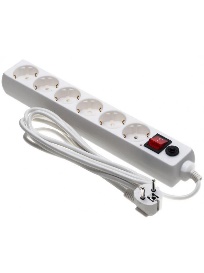 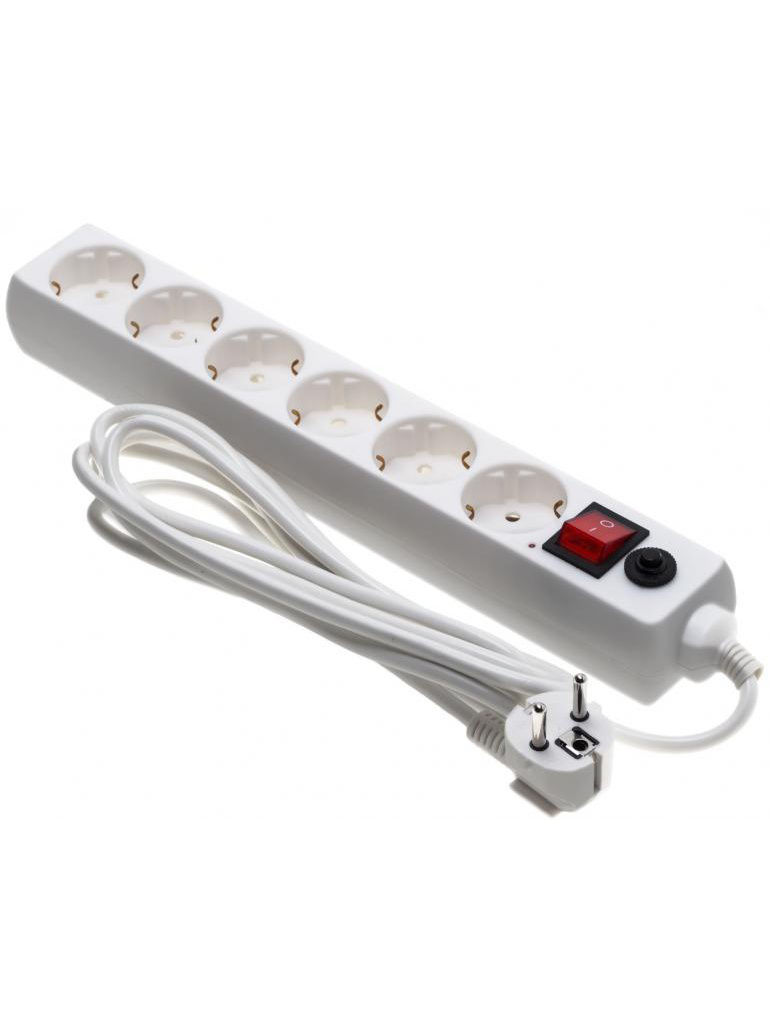 Сетевой фильтр 6 розетокСетевой фильтр 6 розетокСетевой фильтр 6 розетокСетевой фильтр 6 розетокшт.шт.1/61/63Программа 1 С:Предприятие 8:Транспортная логистика, экспедирование и управление автотранспортомhttps://solutions.1c.ru/catalog/tmsexp/featureshttps://solutions.1c.ru/catalog/tmsexp/featureshttps://solutions.1c.ru/catalog/tmsexp/featureshttps://solutions.1c.ru/catalog/tmsexp/featuresшт.шт.1/61/64МФУ лазерное для печати до	формата	А4 включительно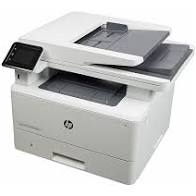 МФУ лазерный HP LaserJetPro MFP M428 fdn или аналогМФУ лазерный HP LaserJetPro MFP M428 fdn или аналогМФУ лазерный HP LaserJetPro MFP M428 fdn или аналогМФУ лазерный HP LaserJetPro MFP M428 fdn или аналогшт.шт.115Стол офисныйСтол офисный шириной 50 см глубиной 120 см и высотой 78 см. столешница не тоньше 25 ммСтол офисный шириной 50 см глубиной 120 см и высотой 78 см. столешница не тоньше 25 ммСтол офисный шириной 50 см глубиной 120 см и высотой 78 см. столешница не тоньше 25 ммСтол офисный шириной 50 см глубиной 120 см и высотой 78 см. столешница не тоньше 25 ммшт.шт.1/61/66Компьютерный стулБез механизма качания кресла, максимальная высота 120 см. высота подлокотника 24 смБез механизма качания кресла, максимальная высота 120 см. высота подлокотника 24 смБез механизма качания кресла, максимальная высота 120 см. высота подлокотника 24 смБез механизма качания кресла, максимальная высота 120 см. высота подлокотника 24 смшт.шт.1/61/6РАСХОДНЫЕ МАТЕРИАЛЫ НА 1 ЭКСПЕРТАРАСХОДНЫЕ МАТЕРИАЛЫ НА 1 ЭКСПЕРТАРАСХОДНЫЕ МАТЕРИАЛЫ НА 1 ЭКСПЕРТАРАСХОДНЫЕ МАТЕРИАЛЫ НА 1 ЭКСПЕРТАРАСХОДНЫЕ МАТЕРИАЛЫ НА 1 ЭКСПЕРТАРАСХОДНЫЕ МАТЕРИАЛЫ НА 1 ЭКСПЕРТАРАСХОДНЫЕ МАТЕРИАЛЫ НА 1 ЭКСПЕРТАРАСХОДНЫЕ МАТЕРИАЛЫ НА 1 ЭКСПЕРТАРАСХОДНЫЕ МАТЕРИАЛЫ НА 1 ЭКСПЕРТАРАСХОДНЫЕ МАТЕРИАЛЫ НА 1 ЭКСПЕРТАРАСХОДНЫЕ МАТЕРИАЛЫ НА 1 ЭКСПЕРТАРАСХОДНЫЕ МАТЕРИАЛЫ НА 1 ЭКСПЕРТАРАСХОДНЫЕ МАТЕРИАЛЫ НА 1 ЭКСПЕРТА№НаименованиеФото оборудованияФото оборудованияФото оборудованияТехнические  характеристики оборудования, инструментов и ссылка на сайт производителя, поставщикаТехнические  характеристики оборудования, инструментов и ссылка на сайт производителя, поставщикаТехнические  характеристики оборудования, инструментов и ссылка на сайт производителя, поставщикаТехнические  характеристики оборудования, инструментов и ссылка на сайт производителя, поставщикаЕд. измеренияЕд. измеренияКол- воКол- во1Бумага А4Бумага SvetоCopy или аналогБумага SvetоCopy или аналогБумага SvetоCopy или аналогБумага SvetоCopy или аналогшт.шт.15152Писчие приборы (ручка, карандаш,	корректор (штрих) и пр.)Авторучка шариковая ErichKrause, простой чернографитный карандаш твердомягкий, ручка-корректорErichKrauseАвторучка шариковая ErichKrause, простой чернографитный карандаш твердомягкий, ручка-корректорErichKrauseАвторучка шариковая ErichKrause, простой чернографитный карандаш твердомягкий, ручка-корректорErichKrauseАвторучка шариковая ErichKrause, простой чернографитный карандаш твердомягкий, ручка-корректорErichKrauseкомплекткомплект1/61/6КОМНАТА УЧАСТНИКОВКОМНАТА УЧАСТНИКОВКОМНАТА УЧАСТНИКОВКОМНАТА УЧАСТНИКОВКОМНАТА УЧАСТНИКОВКОМНАТА УЧАСТНИКОВКОМНАТА УЧАСТНИКОВКОМНАТА УЧАСТНИКОВКОМНАТА УЧАСТНИКОВКОМНАТА УЧАСТНИКОВКОМНАТА УЧАСТНИКОВКОМНАТА УЧАСТНИКОВКОМНАТА УЧАСТНИКОВПеречень мебелиПеречень мебелиПеречень мебелиПеречень мебелиПеречень мебелиПеречень мебелиПеречень мебелиПеречень мебелиПеречень мебелиПеречень мебелиПеречень мебелиПеречень мебелиПеречень мебели№НаименованиеФото оборудованияФото оборудованияФото оборудованияТехнические  характеристики оборудования, инструментов и ссылка на сайт производителя, поставщикаТехнические  характеристики оборудования, инструментов и ссылка на сайт производителя, поставщикаТехнические  характеристики оборудования, инструментов и ссылка на сайт производителя, поставщикаТехнические  характеристики оборудования, инструментов и ссылка на сайт производителя, поставщикаЕд. измеренияЕд. измеренияКол- воКол- во1Стол офисныйСтол офисный шириной 50 см глубиной 120 см и высотой 78 см. столешница не тоньше 25 ммСтол офисный шириной 50 см глубиной 120 см и высотой 78 см. столешница не тоньше 25 ммСтол офисный шириной 50 см глубиной 120 см и высотой 78 см. столешница не тоньше 25 ммСтол офисный шириной 50 см глубиной 120 см и высотой 78 см. столешница не тоньше 25 ммшт.шт.442Стул офисныйБез механизма качания кресла, максимальная высота 120 см. высота подлокотника 24 смБез механизма качания кресла, максимальная высота 120 см. высота подлокотника 24 смБез механизма качания кресла, максимальная высота 120 см. высота подлокотника 24 смБез механизма качания кресла, максимальная высота 120 см. высота подлокотника 24 смшт.шт.1818ДОПОЛНИТЕЛЬНЫЕ ТРЕБОВАНИЯ/КОММЕНТАРИИДОПОЛНИТЕЛЬНЫЕ ТРЕБОВАНИЯ/КОММЕНТАРИИДОПОЛНИТЕЛЬНЫЕ ТРЕБОВАНИЯ/КОММЕНТАРИИДОПОЛНИТЕЛЬНЫЕ ТРЕБОВАНИЯ/КОММЕНТАРИИДОПОЛНИТЕЛЬНЫЕ ТРЕБОВАНИЯ/КОММЕНТАРИИДОПОЛНИТЕЛЬНЫЕ ТРЕБОВАНИЯ/КОММЕНТАРИИДОПОЛНИТЕЛЬНЫЕ ТРЕБОВАНИЯ/КОММЕНТАРИИДОПОЛНИТЕЛЬНЫЕ ТРЕБОВАНИЯ/КОММЕНТАРИИДОПОЛНИТЕЛЬНЫЕ ТРЕБОВАНИЯ/КОММЕНТАРИИДОПОЛНИТЕЛЬНЫЕ ТРЕБОВАНИЯ/КОММЕНТАРИИДОПОЛНИТЕЛЬНЫЕ ТРЕБОВАНИЯ/КОММЕНТАРИИДОПОЛНИТЕЛЬНЫЕ ТРЕБОВАНИЯ/КОММЕНТАРИИДОПОЛНИТЕЛЬНЫЕ ТРЕБОВАНИЯ/КОММЕНТАРИИКоличество точек электропитания и их характеристики, количество точек интернета и требования к нему, количество точек воды и требования (горячая, холодная)Количество точек электропитания и их характеристики, количество точек интернета и требования к нему, количество точек воды и требования (горячая, холодная)Количество точек электропитания и их характеристики, количество точек интернета и требования к нему, количество точек воды и требования (горячая, холодная)Количество точек электропитания и их характеристики, количество точек интернета и требования к нему, количество точек воды и требования (горячая, холодная)Количество точек электропитания и их характеристики, количество точек интернета и требования к нему, количество точек воды и требования (горячая, холодная)Количество точек электропитания и их характеристики, количество точек интернета и требования к нему, количество точек воды и требования (горячая, холодная)Количество точек электропитания и их характеристики, количество точек интернета и требования к нему, количество точек воды и требования (горячая, холодная)Количество точек электропитания и их характеристики, количество точек интернета и требования к нему, количество точек воды и требования (горячая, холодная)Количество точек электропитания и их характеристики, количество точек интернета и требования к нему, количество точек воды и требования (горячая, холодная)Количество точек электропитания и их характеристики, количество точек интернета и требования к нему, количество точек воды и требования (горячая, холодная)Количество точек электропитания и их характеристики, количество точек интернета и требования к нему, количество точек воды и требования (горячая, холодная)Количество точек электропитания и их характеристики, количество точек интернета и требования к нему, количество точек воды и требования (горячая, холодная)Количество точек электропитания и их характеристики, количество точек интернета и требования к нему, количество точек воды и требования (горячая, холодная)№НаименованиеФото оборудования или наименованиеФото оборудования или наименованиеФото оборудования или наименованиеТехнические  характеристики оборудования, инструментов и ссылка на сайт производителя, поставщикаТехнические  характеристики оборудования, инструментов и ссылка на сайт производителя, поставщикаТехнические  характеристики оборудования, инструментов и ссылка на сайт производителя, поставщикаТехнические  характеристики оборудования, инструментов и ссылка на сайт производителя, поставщикаЕд. измеренияЕд. измеренияКол- воКол- во1Электричество на 1 рабочее место для участникаЭлектричествоЭлектричествоЭлектричество220 вольт 2 розетки 600 вт.220 вольт 2 розетки 600 вт.220 вольт 2 розетки 600 вт.220 вольт 2 розетки 600 вт.2ИнтернетИнтернет проводнойИнтернет проводнойИнтернет проводнойПроводной или Wi-fi не менее 100Мбит сек.Проводной или Wi-fi не менее 100Мбит сек.Проводной или Wi-fi не менее 100Мбит сек.Проводной или Wi-fi не менее 100Мбит сек.3Кулер с питьевой водой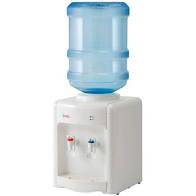 Кулер с питьевой водойКулер с питьевой водойКулер с питьевой водойКулер с питьевой водойшт.шт.114Хронометр (часы)ЧасыЧасыЧасыХронометр (часы)Хронометр (часы)Хронометр (часы)Хронометр (часы)шт.шт.11НаименованиеПлощадь, м. кв.Ширина проходамежду рабочими местами, м.Специализированное оборудование, количество.Рабочее место участника с нарушением слухаНе менее 1Не ближе 11	шт.	Индукционная	система	ИП2/К: http://dostupsreda.ru/store/programma_do stupnaya_sreda/indukcionnye_sistemy_i_petli/in dukcionnaya_sistema_ip2/В случае необходимости присутствие на площадке сурдопереводчика.Рабочее место участника с нарушением зренияНе менее 1Не ближе 1На	каждого	слабовидящего	и	незрячего участника:Видеоувеличитель;Программы экранного доступа и экранного увеличителяБрайлевский дисплейРабочее место участника с нарушением ОДАНе менее 1Не ближе 1,5На каждого участника с нарушением ОДА:Клавиатура, адаптированная с крупными кнопкамиСтол рабочий для инвалидов, регулируемый по высоте.Оснащение специальным сиденьем, обеспечивающим компенсацию усилия при вставании либо возможность замены стула на собственную инвалидную коляску участника.Роллер компьютерный с 2 выносными кнопками.Рабочее место участника ссоматическими заболеваниямиНе менее 1Не ближе 1Специального оборудования не требуетсяРабочее место участника с ментальныминарушениямиНе менее 1Не ближе 1Специального оборудования не требуется